Kultūros paveldo objekto būklės tikrinimo taisyklių priedas KAUNO MIESTO SAVIVALDYBĖS KULTŪROS PAVELDO SKYRIUSKULTŪROS PAVELDO OBJEKTO BŪKLĖS PATIKRINIMO AKTAS2017-02-10 Nr. 55-16-17Kaunas  Kultūros vertybės kodas:26209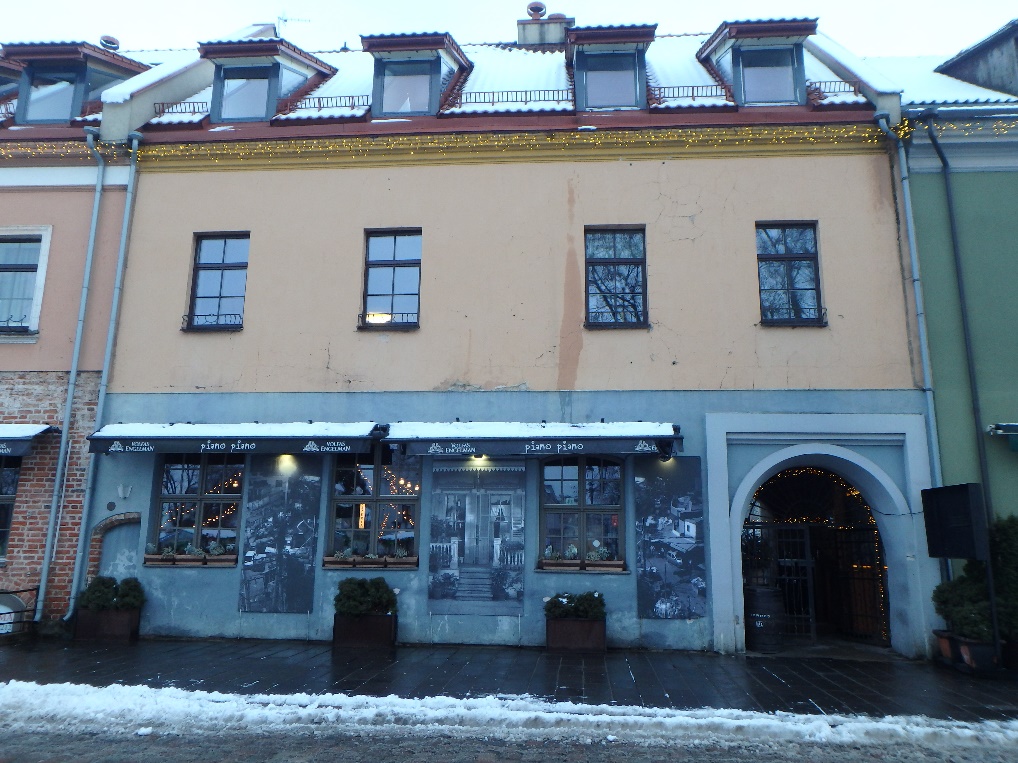 Nr.11PavadinimasPagrindinis namo V fasadasPagrindinis namo V fasadasPagrindinis namo V fasadasPagrindinis namo V fasadasFotografavoFotografavo                 Toma Karoblytė                 Toma Karoblytė                 Toma Karoblytė                 Toma KaroblytėData2017-01-04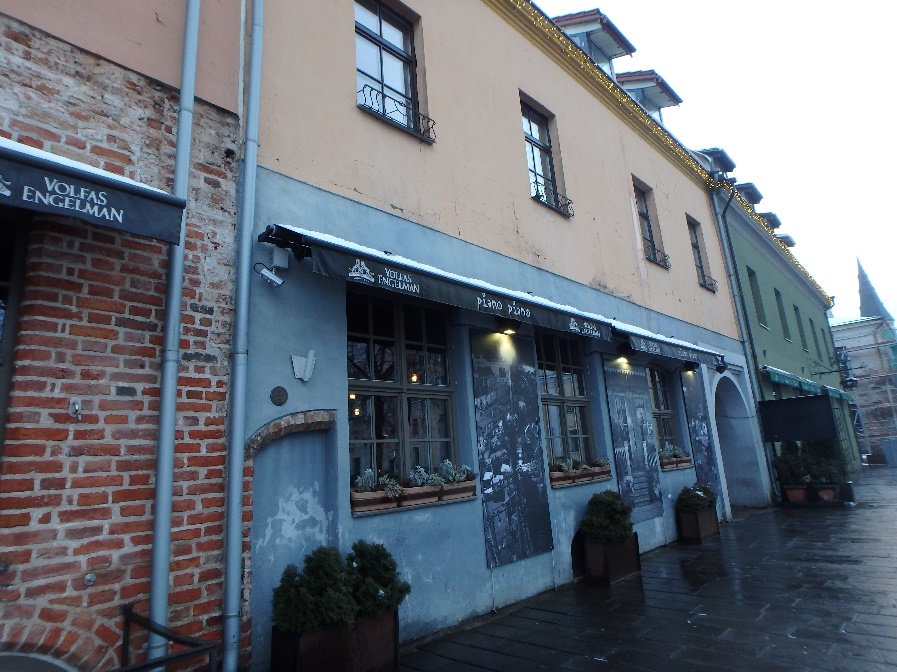 Nr.22Pavadinimas         PV fasadasPV fasadasPV fasadasPV fasadasFotografavoFotografavo                     Toma Karoblytė                     Toma Karoblytė                     Toma Karoblytė                     Toma KaroblytėData2016-12-29Kultūros vertybės kodas:26209Kultūros vertybės kodas:26209Kultūros vertybės kodas:26209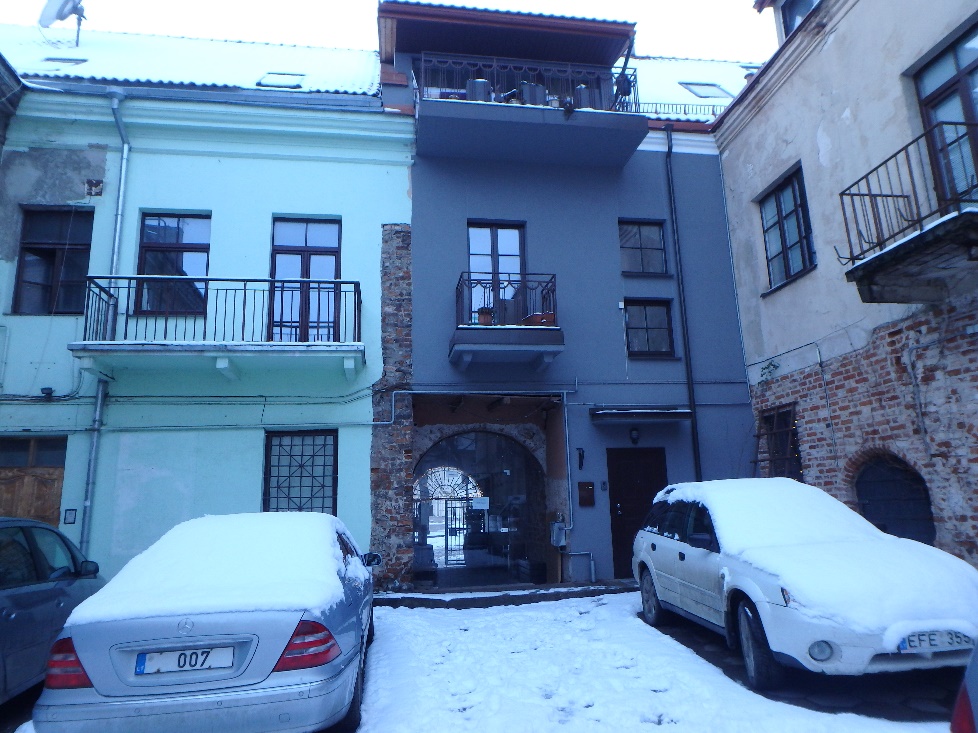 Nr.33PavadinimasVaizdas iš kiemo pusėsVaizdas iš kiemo pusėsVaizdas iš kiemo pusėsVaizdas iš kiemo pusėsFotografavoFotografavo                      Toma Karoblytė                      Toma Karoblytė                      Toma Karoblytė                      Toma KaroblytėData2017-01-04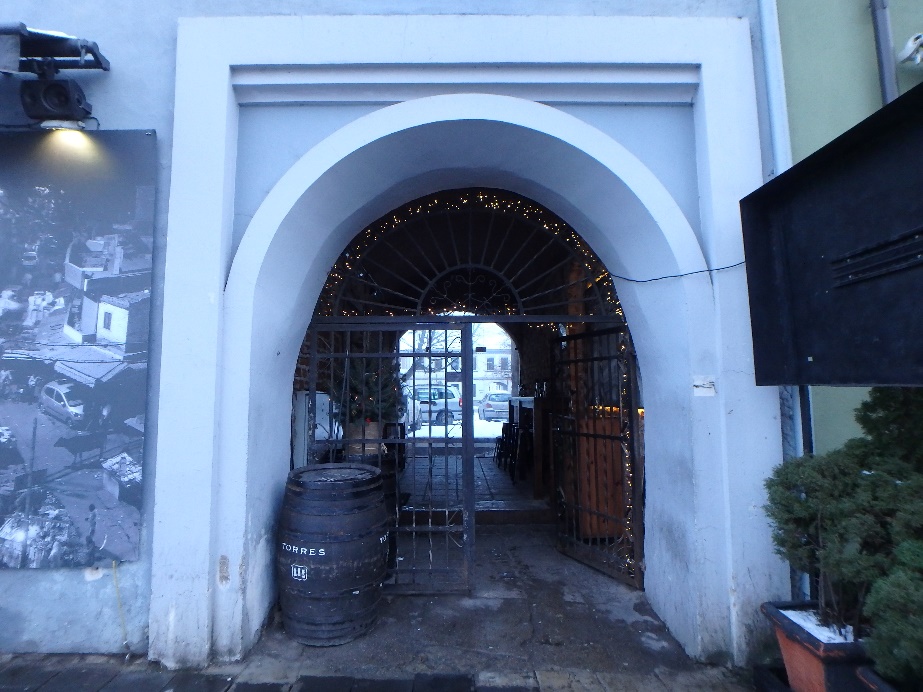 Nr.44PavadinimasĮėjimas V pusėsĮėjimas V pusėsĮėjimas V pusėsĮėjimas V pusėsFotografavoFotografavo                          Toma Karoblytė                          Toma Karoblytė                          Toma Karoblytė                          Toma KaroblytėData2017-01-04